Mon école à la maison : propositions d’activités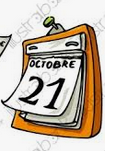 Sur le calendrier, je dis ou demande le jour de la semaineJe dis ou lis le prénom de chaque enfant de ma classe à l’aide du trombinoscope fourni par la maîtresse. J’écoute le message de mon maître/ de ma maîtresse qui me donne les défis de la semaine.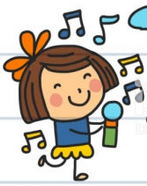 J’écoute de la musique, je chante, je récite des comptines…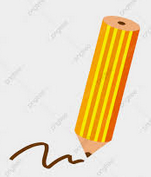 J’écris des lettres, je dessine.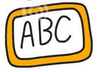 J’apprends le nom des lettres, le son des lettres. 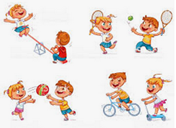 Je fais du sport. 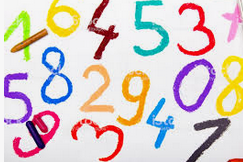 Je joue avec les nombres, les formes, les tailles….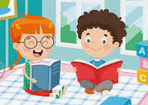 Je regarde des livres, j’écoute des histoires.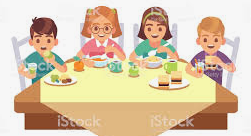 Je déjeune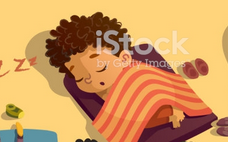 Repos ou sieste pour les plus petits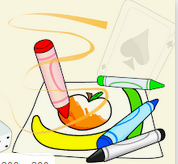 Je dessine, je colorie, je colle, je découpe…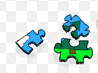 Je fais des jeux de constructions, j’observe la nature, je cuisine…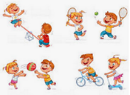 Je fais du sport.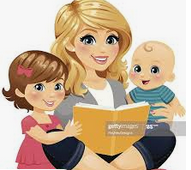 Je regarde des livres, j’écoute des histoires.